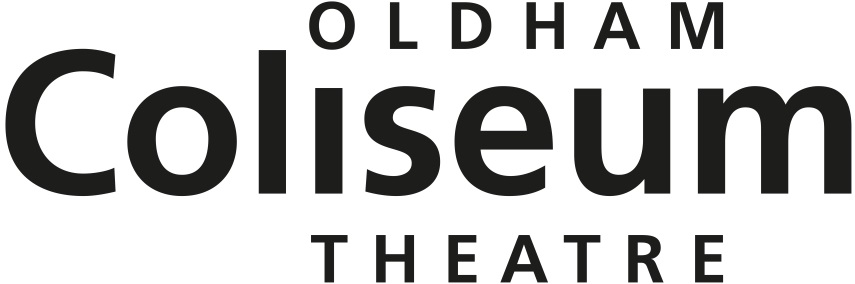 Role:	                           Senior Technician (Lighting)Responsible to:	Technical ManagerPlace of work:		Coliseum Theatre and other venues as required Pension:	You will be auto-enrolled into a workplace pension scheme operated by NOW Pensions at the statutory level (these contributions are postponed during the probationary period but there is an option for you to “opt in” at this stage if you chose to do so).  Alternatively on completion of your probationary period you will be entitled to become a member of the contributory group stakeholder pension scheme.  Full details regarding both schemes are available from the Head of Finance.Company Rules:	All Oldham Coliseum employees are required to comply with the current Health & safety requirements and disciplinary grievance procedures and other policies and proceduresSalary:	£20,051.16/annum plus overtime and in-house design feesHours of work: 	39 hours per week Holidays:	20 days per year rising to 22 after three years’ service and 25 after five years’ service. Public holidays will be in addition to the above.Benefits:	Pension, discounted healthcare, childcare vouchers, travel loans, discounted gym membership, complimentary tickets, plus more.Notice period:	The post will have a three month probationary period. After the probationary period the post is subject to one month’s notice on either side.OLDHAM COLISEUM THEATRE Senior Technician (Lighting)Job DescriptionResponsible to:	Technical ManagerResponsible for:	not applicableCore purposeThe Technical Department is responsible for facilitating all aspects of staging, lighting, sound, projection, flying and rigging for Coliseum and incoming productions ranging from the design process through fit up to plotting and operation of productions. The Technical department is responsible for servicing and maintaining all equipment in the department; Sourcing and maintaining all electrical props and special effects; Maintenance and operation of stage machinery, masking, flying system and Lighting and Sound control systems.The Technical department is also responsible for portable appliance testing throughout the Coliseum buildings and to assist in facilitating the servicing and maintenance of the building’s equipment; DefinitionsProductions can include, though not exclusively, all the creative work of the Coliseum including co- productions, tours, filmed or streamed events and Learning & Engagement Department projects. DutiesPRODUCTION To accurately operate lighting, sound and AV equipment;To work with the department to ensure lighting, sound and AV equipment is maintained to a high standard;Focus and plot LX as required;To source, make and adapt electrical props, set pieces and electrical equipment;To liaise with incoming companies prior to their arrival regarding their technical requirements;To source competitive quotes from various suppliers;To accurately and safely rig sound and lighting equipment from plans;To act as Duty Electrician as required;To facilitate the work of visiting lighting and sound designers;To provide lighting designs for in -house productions and other Coliseum events (within abilities) as required;To assist with the electrical requirements for in-coming shows/extra events etc;To work with other departments to ensure efficient execution of duties;Under the direction of the Technical Manager, ensure that all sound, lighting and electrical requirements within the Coliseum’s venues are met;To work to budgets as set by Technical Manager, and maintain accurate records of expenditure including petty cash;To read scripts and produce accurate lists and plots, as required by the Technical Manager;To accurately ‘mix’ live music productions (within abilities) as required; To produce sound designs (within abilities) if required;To work to stated or agreed deadlines, budgets or other limitations;All members of the department have a duty to ensure that staff and cast members, including visiting companies adhere to our electrical and safety requirements and procedures as referenced in the Health and Safety Policy;To participate in fit-ups, get-ins, get-outs; and the rigging, de-rigging, loading and unloading of flying equipment and scenery, efficiently and safely;GENERAL To become and remain fully conversant with the theatre’s emergency and evacuation procedures and the use of associated equipment and the fire alarm system; To maintain a good working knowledge of all relevant Health & Safety legislation and good practice in relation to, but not restricted to, the following areas:Risk AssessmentManual HandlingCare of Substances Hazardous to Health (COSHH)Provision and Use of Work Equipment (PUWER)Lifting Operations and Lifting Equipment Regulations (LOLER)To work with the Technical Manager to facilitate on-going development within the LX Department; To assist, and deputise for the Technical Manager when required, in co-ordinating and managing the department’s activities;To act as a mentor and guide to work experience placements and those participating in LED projects;To supervise the work of the casual staff, and trainees in the department as required by the Technical Manager;To attend Production, Progress, Technical and Interdepartmental meetings as required by the Technical Manager or Production Manager;To undertake maintenance and various safety and procedural checks in relation to all departmental work areas and associated equipment;With the Technical Manager, to identify, plan and, if necessary, carry out maintenance in other areas of the theatre, within abilities; To be responsible for locking up and maintaining the security of the building and its contents when required;To promote and maintain safe working practices and to adhere to the Theatre’s Health & Safety and other policies;To liaise with Technical Manager to ensure relevant stocks are maintained within agreed budgets;To advise and assist in any equipment purchases as requested;To ensure good housekeeping in all areas of work, including the department’s storage areas;To follow procedures which ensure the security of the Department’s equipment;To work in a spirit of co-operation with other Coliseum departments;To work in a spirit of co-operation with other theatres and stakeholders regarding  lending and hiring from Coliseum stores;To advise the Technical Manager, at the earliest opportunity, of any difficulty in carrying out expected duties;To  undertake any other duties as are reasonably requested by the theatre management;It will be necessary to work some unsociable hours, Bank Holidays and weekends;It is expected that all members of the Department will play their part in developing the theatre as a resource for its communities and expects that all staff will lead or assist in delivering aspects of the Learning and Engagement Department programme.PERSON SPECIFICATIONEssential At least two years’ experience working  in a Producing Theatre LX DepartmentAbility to interpret scaled drawings and modelsWillingness to work unsociable hours, weekends, under pressure and to deadlinesA proactive attitude to the company’s policies including Health & Safety and Equal OpportunitiesA proactive attitude to trainingAbility to prioritise and schedule tasks, and work efficiently and effectively under pressureKnowledge and experience of lighting designExperience of a wide range of lighting equipmentExperience of rigging and focussing lighting equipmentExperience of working at heightExperience of manual and computerised lighting boards, ideally ETC EOS family desksExperience of using CAD software Experience of rigging and setting up sound equipmentKnowledge and understanding of electrical suppliesKnowledge and understanding of control protocols (DMX)Experience of working with different Directors, Designers, Choreographer, Musical Directors and MusiciansExperience of sourcing and building electrical propsKnowledge and experience of Portable Appliance TestingPetty cash and budgeting skillsTime management skillsDesirable Qualified in use of, and rescue from tallescopesA first aid qualificationExperience of creating lighting plans using CAD softwareExperience of using VectorworksExperience of counterweight flyingExperience of live sound mixingExperience of DigiCo digital sound consoles, or other digital consolesKnowledge and experience of sound designExperience of recorded soundExperience of supervising or leading staff Team leading, motivational and supervisory skillsA full clean drivers licenceAn electrical qualification